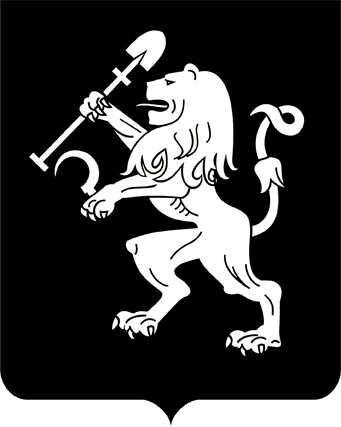 АДМИНИСТРАЦИЯ ГОРОДА КРАСНОЯРСКАРАСПОРЯЖЕНИЕОб утверждении Методики измерения и (или) расчета целевых индикаторов и показателей результативности муниципальной программы «Цифровизация города Красноярска»В целях обеспечения реализации положений Порядка принятия решений о разработке, формировании и реализации муниципальных программ города Красноярска, утвержденного постановлением администрации города от 27.03.2015 № 153, руководствуясь статьями 45, 58, 59 Устава города Красноярска, распоряжением Главы города от 22.12.2006 № 270-р:1. Утвердить Методику измерения и (или) расчета целевых индикаторов и показателей результативности муниципальной программы «Цифровизация города Красноярска» согласно приложению.2. Настоящее распоряжение опубликовать в газете «Городские  новости» и разместить на официальном сайте администрации города.Первый заместительГлавы города							                А.В. ДавыдовПриложение к распоряжениюадминистрации городаот____________№_________МЕТОДИКА измерения и (или) расчета целевых индикаторов и показателей результативности муниципальной программы «Цифровизация города Красноярска»I. Описание целевых индикаторовЦелевой индикатор 1 «Доля граждан, использующих механизм получения муниципальных услуг в электронной форме».Единица измерения: проценты.Источник информации: отчет 0601.08 «Количество обращений             на оказание муниципальных услуг за период» в центре отчетов программно-технического комплекса «Электронный документооборот»,    отчет о деятельности управления информатизации и связи администрации города.Расчет целевого индикатора: целевой индикатор оценивается раз   в год, расчет производится  по следующей формуле:где:Коуэ – количество обращений за муниципальными услугами                   в электронном виде с использованием официального сайта администрации города (далее – Сайт), единого портала государственных и муниципальных услуг, краевого портала государственных и муниципальных услуг;Коу – количество обращений за муниципальными услугами (для которых предусмотрена возможность обращения в электронном виде).Целевой индикатор 2 «Удовлетворенность населения информационной открытостью деятельности администрации города (от числа опрошенных)».Единица измерения: проценты от числа опрошенных.Источник информации:  органы администрации города (результаты опросов), отчет о деятельности управления информатизации и связи администрации города.Расчет целевого индикатора: целевой индикатор оценивается раз в год по результатам опросов (социологических, интерактивных). Опросы проводятся раз в год в виде интерактивных (онлайн) опросов, размещаемых на Сайте, интервьюирования  и анкетирования населения. Расчет производится по следующей формуле:Уо=Ку/Ко*100%,где:Ку – количество положительных ответов на вопросы анкеты, касающиеся определения уровня информированности граждан о деятельности администрации города;Ко – общее количество ответов на вопросы анкеты, касающиеся определения уровня информированности граждан о деятельности администрации города.Целевой индикатор 3 «Средний срок простоя муниципальных информационных систем в результате компьютерных атак».Единица измерения: часы.Источник информации: сервис мониторинга доступности сайтов и серверов host-tracker.com, сервис мониторинга на основе межсетевого экрана с платформой DPI, отчет о деятельности управления информатизации и связи администрации города.Расчет целевого индикатора: целевой индикатор оценивается раз           в год на основе данных о недоступности муниципальных информационных систем, полученных с использованием сервисов мониторинга и данных, предоставленных исполнителями по муниципальному контракту на оказание услуг по доступу к информационно-коммуникационной сети Интернет для администрации города. Расчет производится по следующей формуле:П=В/К,где:В – суммарное время простоя муниципальных информационных систем в результате компьютерных атак (направленных на несанкционированный доступ к объекту атаки и (или) блокировки доступности объекта атаки) за отчетный год, часы;К – число случаев простоя муниципальных информационных систем в результате компьютерных атак (несанкционированный доступ              к объекту атаки, блокировка его доступности) за отчетный год, еди-ницы.Разъяснения к индикатору: для расчета индикатора использована Методика расчета целевых показателей национальной программы «Цифровая экономика Российской Федерации», утвержденная приказом Министерства цифрового развития, связи и массовых коммуникаций Российской Федерации  от 30.04.2019 № 178.II. Описание показателей результативности 1. Показатель результативности: доля цифровых муниципальных услуг в общем объеме муниципальных услуг.Единица измерения: проценты.Источник информации: административные регламенты предоставления муниципальных услуг, размещенные на официальном сайте администрации города (раздел «Муниципальные услуги»), отчет о деятельности управления информатизации и связи администрации города.Расчет показателя результативности: доля цифровых муниципальных услуг рассчитывается от общего количества муниципальных услуг, предоставляемых администрацией города. Показатель оценивается раз в год, расчет производится  по следующей формуле:ДУ=Уц/Ур*100%,где:Уц – количество цифровых муниципальных услуг, предоставляемых в электронном виде с использованием Сайта, единого и регионального порталов государственных и муниципальных услуг;Ур – количество услуг, предоставляемых администрацией города.Разъяснения к показателю: цифровыми являются муниципальные  услуги, процесс предоставления которых в соответствии с административными регламентами не требует личного присутствия заявителя.2. Показатель результативности: доля отечественного программного обеспечения (в том числе муниципальных информационных систем) в общем объеме программного обеспечения, используемого в администрации города.Единица измерения: проценты.Источник информации: отчет о выполнении плана по импортозамещению программного обеспечения в администрации города.Расчет показателя результативности: показатель оценивается раз            в год, расчет производится  по следующей формуле:До=Ко/Коб*100%,где:Ко – количество единиц отечественного программного обеспечения, в том числе муниципальных информационных систем;Коб – общее количество единиц программного обеспечения, в том числе муниципальных информационных систем, используемых в администрации города.30.09.2019№ 128-орг